Podařilo se nám získat projekt  “ Keramická dílna“ v rámci Nadace ČEZ.            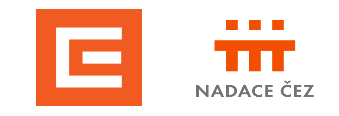 Byl zařazen v mobilní aplikaci  EPP – Pomáhej pohybem.    .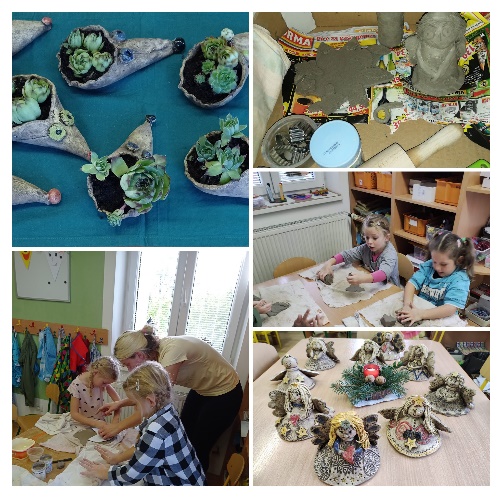 V rozmezí jednoho týdne se nám podařilo díky pomoci Vás všech, zapojených do aplikace EPP, získat skoro 146 000 bodů, které se díkyNADACI ČEZ proměnily v keramickou pecv hodnotě 72 980,-Kč.Vám všem mnohokrát děkujeme, kolektiv MŠ HoledečOPERAČNÍ PROGRAM  : JAN AMOS KOMENSKÝPříjemce dotace: Mateřská škola Holedeč, příspěvková organizaceRegistrační číslo projektu: CZ.02.02.03/00/22_002/0005650Období realizace: 1.9.2023-31. 8. 2025Výše dotace: 353 460,-Kč.Projekt je zaměřen na :Personální podporu a osobnostně profesní rozvoj pedagogů